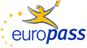 EuropassCurriculum VitaeEuropassCurriculum VitaeSubject: Sworn and court-certified translator/interpreter - Truly bilingual – Extensive experience in contract, law and financial translation services – Attention to details.Subject: Sworn and court-certified translator/interpreter - Truly bilingual – Extensive experience in contract, law and financial translation services – Attention to details.Subject: Sworn and court-certified translator/interpreter - Truly bilingual – Extensive experience in contract, law and financial translation services – Attention to details.Subject: Sworn and court-certified translator/interpreter - Truly bilingual – Extensive experience in contract, law and financial translation services – Attention to details.Subject: Sworn and court-certified translator/interpreter - Truly bilingual – Extensive experience in contract, law and financial translation services – Attention to details.Subject: Sworn and court-certified translator/interpreter - Truly bilingual – Extensive experience in contract, law and financial translation services – Attention to details.Subject: Sworn and court-certified translator/interpreter - Truly bilingual – Extensive experience in contract, law and financial translation services – Attention to details.Subject: Sworn and court-certified translator/interpreter - Truly bilingual – Extensive experience in contract, law and financial translation services – Attention to details.Subject: Sworn and court-certified translator/interpreter - Truly bilingual – Extensive experience in contract, law and financial translation services – Attention to details.Subject: Sworn and court-certified translator/interpreter - Truly bilingual – Extensive experience in contract, law and financial translation services – Attention to details.Subject: Sworn and court-certified translator/interpreter - Truly bilingual – Extensive experience in contract, law and financial translation services – Attention to details.Subject: Sworn and court-certified translator/interpreter - Truly bilingual – Extensive experience in contract, law and financial translation services – Attention to details.Subject: Sworn and court-certified translator/interpreter - Truly bilingual – Extensive experience in contract, law and financial translation services – Attention to details.Personal informationPersonal informationFirst name(s) / Surname(s) First name(s) / Surname(s) Charles Milton LingCharles Milton LingCharles Milton LingCharles Milton LingCharles Milton LingCharles Milton LingCharles Milton LingCharles Milton LingCharles Milton LingCharles Milton LingCharles Milton LingCharles Milton LingCharles Milton LingAddress(es)Address(es)Schulgasse 67/27, 1180 Vienna, AustriaSchulgasse 67/27, 1180 Vienna, AustriaSchulgasse 67/27, 1180 Vienna, AustriaSchulgasse 67/27, 1180 Vienna, AustriaSchulgasse 67/27, 1180 Vienna, AustriaSchulgasse 67/27, 1180 Vienna, AustriaSchulgasse 67/27, 1180 Vienna, AustriaSchulgasse 67/27, 1180 Vienna, AustriaSchulgasse 67/27, 1180 Vienna, AustriaSchulgasse 67/27, 1180 Vienna, AustriaSchulgasse 67/27, 1180 Vienna, AustriaSchulgasse 67/27, 1180 Vienna, AustriaSchulgasse 67/27, 1180 Vienna, AustriaTelephone(s)Telephone(s)+43 1 713 80 21+43 1 713 80 21+43 1 713 80 21+43 1 713 80 21+43 1 713 80 21MobileMobileMobileMobile+43 680 333 7096+43 680 333 7096+43 680 333 7096+43 680 333 7096E-mailE-mailcmling@teleweb.at cmling@teleweb.at cmling@teleweb.at cmling@teleweb.at cmling@teleweb.at cmling@teleweb.at cmling@teleweb.at cmling@teleweb.at cmling@teleweb.at cmling@teleweb.at cmling@teleweb.at cmling@teleweb.at cmling@teleweb.at NationalityNationalityUSAUSAUSAUSAUSAUSAUSAUSAUSAUSAUSAUSAUSADate of birthDate of birth17/10/195317/10/195317/10/195317/10/195317/10/195317/10/195317/10/195317/10/195317/10/195317/10/195317/10/195317/10/195317/10/1953GenderGenderMaleMaleMaleMaleMaleMaleMaleMaleMaleMaleMaleMaleMaleDesired employment / Occupational fieldDesired employment / Occupational fieldTranslator, InterpreterTranslator, InterpreterTranslator, InterpreterTranslator, InterpreterTranslator, InterpreterTranslator, InterpreterTranslator, InterpreterTranslator, InterpreterTranslator, InterpreterTranslator, InterpreterTranslator, InterpreterTranslator, InterpreterTranslator, InterpreterWork experienceWork experienceDatesDates1983-today1983-today1983-today1983-today1983-today1983-today1983-today1983-today1983-today1983-today1983-today1983-today1983-todayOccupation or position heldOccupation or position heldFreelance translator and interpreterFreelance translator and interpreterFreelance translator and interpreterFreelance translator and interpreterFreelance translator and interpreterFreelance translator and interpreterFreelance translator and interpreterFreelance translator and interpreterFreelance translator and interpreterFreelance translator and interpreterFreelance translator and interpreterFreelance translator and interpreterFreelance translator and interpreterMain activities and responsibilitiesMain activities and responsibilitiesTranslations from German into English and English into German - Legal, medical, press articles, software documentation, business organisation, mechanical engineeringTranslations from German into English and English into German - Legal, medical, press articles, software documentation, business organisation, mechanical engineeringTranslations from German into English and English into German - Legal, medical, press articles, software documentation, business organisation, mechanical engineeringTranslations from German into English and English into German - Legal, medical, press articles, software documentation, business organisation, mechanical engineeringTranslations from German into English and English into German - Legal, medical, press articles, software documentation, business organisation, mechanical engineeringTranslations from German into English and English into German - Legal, medical, press articles, software documentation, business organisation, mechanical engineeringTranslations from German into English and English into German - Legal, medical, press articles, software documentation, business organisation, mechanical engineeringTranslations from German into English and English into German - Legal, medical, press articles, software documentation, business organisation, mechanical engineeringTranslations from German into English and English into German - Legal, medical, press articles, software documentation, business organisation, mechanical engineeringTranslations from German into English and English into German - Legal, medical, press articles, software documentation, business organisation, mechanical engineeringTranslations from German into English and English into German - Legal, medical, press articles, software documentation, business organisation, mechanical engineeringTranslations from German into English and English into German - Legal, medical, press articles, software documentation, business organisation, mechanical engineeringTranslations from German into English and English into German - Legal, medical, press articles, software documentation, business organisation, mechanical engineeringName and address of employerName and address of employerSelf-employedSelf-employedSelf-employedSelf-employedSelf-employedSelf-employedSelf-employedSelf-employedSelf-employedSelf-employedSelf-employedSelf-employedSelf-employedType of business or sectorType of business or sectorTranslation and InterpretationTranslation and InterpretationTranslation and InterpretationTranslation and InterpretationTranslation and InterpretationTranslation and InterpretationTranslation and InterpretationTranslation and InterpretationTranslation and InterpretationTranslation and InterpretationTranslation and InterpretationTranslation and InterpretationTranslation and InterpretationDatesDates1978-19831978-19831978-19831978-19831978-19831978-19831978-19831978-19831978-19831978-19831978-19831978-19831978-1983Occupation or position heldOccupation or position heldIn-house translatorIn-house translatorIn-house translatorIn-house translatorIn-house translatorIn-house translatorIn-house translatorIn-house translatorIn-house translatorIn-house translatorIn-house translatorIn-house translatorIn-house translatorMain activities and responsibilitiesMain activities and responsibilitiesTechnical documentation, general business textsTechnical documentation, general business textsTechnical documentation, general business textsTechnical documentation, general business textsTechnical documentation, general business textsTechnical documentation, general business textsTechnical documentation, general business textsTechnical documentation, general business textsTechnical documentation, general business textsTechnical documentation, general business textsTechnical documentation, general business textsTechnical documentation, general business textsTechnical documentation, general business textsName and address of employerName and address of employerInterlingua Translations, Gußhausstr. 14, 1040 ViennaInterlingua Translations, Gußhausstr. 14, 1040 ViennaInterlingua Translations, Gußhausstr. 14, 1040 ViennaInterlingua Translations, Gußhausstr. 14, 1040 ViennaInterlingua Translations, Gußhausstr. 14, 1040 ViennaInterlingua Translations, Gußhausstr. 14, 1040 ViennaInterlingua Translations, Gußhausstr. 14, 1040 ViennaInterlingua Translations, Gußhausstr. 14, 1040 ViennaInterlingua Translations, Gußhausstr. 14, 1040 ViennaInterlingua Translations, Gußhausstr. 14, 1040 ViennaInterlingua Translations, Gußhausstr. 14, 1040 ViennaInterlingua Translations, Gußhausstr. 14, 1040 ViennaInterlingua Translations, Gußhausstr. 14, 1040 ViennaType of business or sectorType of business or sectorTranslation and InterpretationTranslation and InterpretationTranslation and InterpretationTranslation and InterpretationTranslation and InterpretationTranslation and InterpretationTranslation and InterpretationTranslation and InterpretationTranslation and InterpretationTranslation and InterpretationTranslation and InterpretationTranslation and InterpretationTranslation and InterpretationDatesDates1974-19771974-19771974-19771974-19771974-19771974-19771974-19771974-19771974-19771974-19771974-19771974-19771974-1977Occupation or position heldOccupation or position heldFreelance translatorFreelance translatorFreelance translatorFreelance translatorFreelance translatorFreelance translatorFreelance translatorFreelance translatorFreelance translatorFreelance translatorFreelance translatorFreelance translatorFreelance translatorMain activities and responsibilitiesMain activities and responsibilitiesTechnical translationsTechnical translationsTechnical translationsTechnical translationsTechnical translationsTechnical translationsTechnical translationsTechnical translationsTechnical translationsTechnical translationsTechnical translationsTechnical translationsTechnical translationsName and address of employerName and address of employerSelf-employedSelf-employedSelf-employedSelf-employedSelf-employedSelf-employedSelf-employedSelf-employedSelf-employedSelf-employedSelf-employedSelf-employedSelf-employedType of business or sectorType of business or sectorTranslationTranslationTranslationTranslationTranslationTranslationTranslationTranslationTranslationTranslationTranslationTranslationTranslationDatesDates1972-19731972-19731972-19731972-19731972-19731972-19731972-19731972-19731972-19731972-19731972-19731972-19731972-1973Occupation or position heldOccupation or position heldIn-house translatorIn-house translatorIn-house translatorIn-house translatorIn-house translatorIn-house translatorIn-house translatorIn-house translatorIn-house translatorIn-house translatorIn-house translatorIn-house translatorIn-house translatorMain activities and responsibilitiesMain activities and responsibilitiesTranslation of civil engineering documentationTranslation of civil engineering documentationTranslation of civil engineering documentationTranslation of civil engineering documentationTranslation of civil engineering documentationTranslation of civil engineering documentationTranslation of civil engineering documentationTranslation of civil engineering documentationTranslation of civil engineering documentationTranslation of civil engineering documentationTranslation of civil engineering documentationTranslation of civil engineering documentationTranslation of civil engineering documentationName and address of employerName and address of employerAustroplan, Triester Straße, 1100 ViennaAustroplan, Triester Straße, 1100 ViennaAustroplan, Triester Straße, 1100 ViennaAustroplan, Triester Straße, 1100 ViennaAustroplan, Triester Straße, 1100 ViennaAustroplan, Triester Straße, 1100 ViennaAustroplan, Triester Straße, 1100 ViennaAustroplan, Triester Straße, 1100 ViennaAustroplan, Triester Straße, 1100 ViennaAustroplan, Triester Straße, 1100 ViennaAustroplan, Triester Straße, 1100 ViennaAustroplan, Triester Straße, 1100 ViennaAustroplan, Triester Straße, 1100 ViennaType of business or sectorType of business or sectorTranslation, liaison interpreterTranslation, liaison interpreterTranslation, liaison interpreterTranslation, liaison interpreterTranslation, liaison interpreterTranslation, liaison interpreterTranslation, liaison interpreterTranslation, liaison interpreterTranslation, liaison interpreterTranslation, liaison interpreterTranslation, liaison interpreterTranslation, liaison interpreterTranslation, liaison interpreterEducation and trainingEducation and trainingDatesDates1971-19771971-19771971-19771971-19771971-19771971-19771971-19771971-19771971-19771971-19771971-19771971-19771971-1977Title of qualification awardedTitle of qualification awardedPrincipal subjects/occupational skills coveredPrincipal subjects/occupational skills coveredZoology, psychology, human biology, philosophyZoology, psychology, human biology, philosophyZoology, psychology, human biology, philosophyZoology, psychology, human biology, philosophyZoology, psychology, human biology, philosophyZoology, psychology, human biology, philosophyZoology, psychology, human biology, philosophyZoology, psychology, human biology, philosophyZoology, psychology, human biology, philosophyZoology, psychology, human biology, philosophyZoology, psychology, human biology, philosophyZoology, psychology, human biology, philosophyZoology, psychology, human biology, philosophyName and type of organisation providing education and trainingName and type of organisation providing education and trainingUniversity of Vienna, University of Freiburg i.Brsg.University of Vienna, University of Freiburg i.Brsg.University of Vienna, University of Freiburg i.Brsg.University of Vienna, University of Freiburg i.Brsg.University of Vienna, University of Freiburg i.Brsg.University of Vienna, University of Freiburg i.Brsg.University of Vienna, University of Freiburg i.Brsg.University of Vienna, University of Freiburg i.Brsg.University of Vienna, University of Freiburg i.Brsg.University of Vienna, University of Freiburg i.Brsg.University of Vienna, University of Freiburg i.Brsg.University of Vienna, University of Freiburg i.Brsg.University of Vienna, University of Freiburg i.Brsg.1965-19701965-1970Theresianische Akademie, Vienna, AustriaTheresianische Akademie, Vienna, AustriaTheresianische Akademie, Vienna, AustriaTheresianische Akademie, Vienna, AustriaTheresianische Akademie, Vienna, AustriaTheresianische Akademie, Vienna, AustriaTheresianische Akademie, Vienna, AustriaTheresianische Akademie, Vienna, AustriaTheresianische Akademie, Vienna, AustriaTheresianische Akademie, Vienna, AustriaTheresianische Akademie, Vienna, AustriaTheresianische Akademie, Vienna, AustriaTheresianische Akademie, Vienna, AustriaTitle of qualification awardedTitle of qualification awardedMaturaMaturaMaturaMaturaMaturaMaturaMaturaMaturaMaturaMaturaMaturaMaturaMaturaBeforeBeforeKeystone School, San Antonio, TX, USAKeystone School, San Antonio, TX, USAKeystone School, San Antonio, TX, USAKeystone School, San Antonio, TX, USAKeystone School, San Antonio, TX, USAKeystone School, San Antonio, TX, USAKeystone School, San Antonio, TX, USAKeystone School, San Antonio, TX, USAKeystone School, San Antonio, TX, USAKeystone School, San Antonio, TX, USAKeystone School, San Antonio, TX, USAKeystone School, San Antonio, TX, USAKeystone School, San Antonio, TX, USAPersonal skills and competencesPersonal skills and competencesLegal terminology, extensive court experienceExpert chess playerLegal terminology, extensive court experienceExpert chess playerLegal terminology, extensive court experienceExpert chess playerLegal terminology, extensive court experienceExpert chess playerLegal terminology, extensive court experienceExpert chess playerLegal terminology, extensive court experienceExpert chess playerLegal terminology, extensive court experienceExpert chess playerLegal terminology, extensive court experienceExpert chess playerLegal terminology, extensive court experienceExpert chess playerLegal terminology, extensive court experienceExpert chess playerLegal terminology, extensive court experienceExpert chess playerLegal terminology, extensive court experienceExpert chess playerLegal terminology, extensive court experienceExpert chess playerMother tongue(s)Mother tongue(s)English, GermanEnglish, GermanEnglish, GermanEnglish, GermanEnglish, GermanEnglish, GermanEnglish, GermanEnglish, GermanEnglish, GermanEnglish, GermanEnglish, GermanEnglish, GermanEnglish, GermanOther language(s)Other language(s)Self-assessmentSelf-assessmentUnderstandingUnderstandingUnderstandingUnderstandingUnderstandingSpeakingSpeakingSpeakingSpeakingSpeakingWritingWritingEuropean level (*)European level (*)ListeningListeningReadingReadingReadingSpoken interactionSpoken interactionSpoken productionSpoken productionSpoken productionLanguageLanguageENC2C2C2C2C2C2LanguageLanguageDEC2C2C2C2C2C2LanguageLanguageFRC1C2C2B2B2B2(*) Common European Framework of Reference for Languages(*) Common European Framework of Reference for Languages(*) Common European Framework of Reference for Languages(*) Common European Framework of Reference for Languages(*) Common European Framework of Reference for Languages(*) Common European Framework of Reference for Languages(*) Common European Framework of Reference for Languages(*) Common European Framework of Reference for Languages(*) Common European Framework of Reference for Languages(*) Common European Framework of Reference for Languages(*) Common European Framework of Reference for Languages(*) Common European Framework of Reference for Languages(*) Common European Framework of Reference for LanguagesComputer skills and competencesComputer skills and competencesMicrosoft Office, Computer Aided translation software (MemoQ)Microsoft Office, Computer Aided translation software (MemoQ)Microsoft Office, Computer Aided translation software (MemoQ)Microsoft Office, Computer Aided translation software (MemoQ)Microsoft Office, Computer Aided translation software (MemoQ)Microsoft Office, Computer Aided translation software (MemoQ)Microsoft Office, Computer Aided translation software (MemoQ)Microsoft Office, Computer Aided translation software (MemoQ)Microsoft Office, Computer Aided translation software (MemoQ)Microsoft Office, Computer Aided translation software (MemoQ)Microsoft Office, Computer Aided translation software (MemoQ)Microsoft Office, Computer Aided translation software (MemoQ)Microsoft Office, Computer Aided translation software (MemoQ)Additional informationAdditional informationTranslated more than 20 million words during my professional career.Translated more than 20 million words during my professional career.Translated more than 20 million words during my professional career.Translated more than 20 million words during my professional career.Translated more than 20 million words during my professional career.Translated more than 20 million words during my professional career.Translated more than 20 million words during my professional career.Translated more than 20 million words during my professional career.Translated more than 20 million words during my professional career.Translated more than 20 million words during my professional career.Translated more than 20 million words during my professional career.Translated more than 20 million words during my professional career.Translated more than 20 million words during my professional career.